T= Traditional	H = Hybrid	W = WebGraduation RequirementsTo be awarded an Associate degree at Joliet Junior College, each student must meet the following requirements:1. Satisfy all admission requirements.2. Complete the courses required to earn the given degree. If the student is a transfer student with coursework taken elsewhere, he/she must complete a minimum of 60 credit hours of which 15 credit hours applicable to the degree are earned at JJC. Proficiency test, CLEP and Advanced Placement does not meet this requirement.3. Earn a cumulative grade-point-average of at least 2.0.4. Discharge all financial obligations to the College; have no restrictions.5. File an application for graduation. (An application should be filed at the time of registration for the student’s anticipated last semester.)6. Have all official transcripts from other colleges/universities on file in the Graduation Office by the graduation filing date for evaluation of credit. A delay in the process may result in a later graduation date.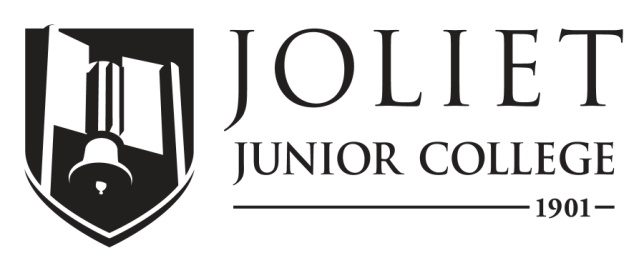 2019-2020 Completion GuideComputer Aided Design and Drafting, C.A.C., TE270ICCB Approved Total Program Hours:  41Date: September 1, 2019The following schedule is based on full-time enrollment.  Students planning to transfer to a senior institution should check with that institution for specific transfer requirements.Program PrerequisitesFirst SemesterFirst SemesterFirst SemesterFirst SemesterFirst SemesterFirst SemesterFirst SemesterCourseTitleCredit HoursMode of DeliveryPrerequisitesTerms offeredNotesCIS 126Microsoft Office3T WALLMATH 119 OR MATH 139Math for Technical students or Pre-Calculus II: Trigonometry4 to 5T(MATH 119) Appropriate placement score or minimum grade “C” in MATH 095 and MATH 098 or equivalent.  MATH 139: Appropriate placement score or minimum grade “C” in MATH 138 or equivalent. ALLCADD 1012D Computer Aided Design and Drafting I3TMATH 095 or consent of department.ALLEGR 101Engineering Graphics3TMATH 095 or equivalent.FLTotal Semester Hours13-14Second SemesterSecond SemesterSecond SemesterSecond SemesterSecond SemesterSecond SemesterSecond SemesterCourseTitleCredit HoursMode of DeliveryPrerequisitesTerms offeredNotesCADD 1102D Computer Aided Design and Drafting II3TCADD 101, plane geometry or consent of department.ALLEGR 102Engineering Graphics3TEGR 101SPMFG 101Precision Machine Tool Technology 13TALLPHYS 100 OR PHYS 101Basic Physics or General Physics I4 to 5TPHYS 100: Placement into ENG 101 or minimum grade of “C” in one of the following: ENG 021 and ENG 099; or ENG 022 and ENG 099; or the EAP course sequence ENG 079 and ENG 089, or ENG 096; and placement into MATH 098, or minimum grade “C” in MATH 094.  PHYS 101: Placement into MATH 170 or Minimum grade "C" in MATH 139.ALLTotal Semester Hours13-14Third SemesterThird SemesterThird SemesterThird SemesterThird SemesterThird SemesterThird SemesterCourseTitleCredit HoursMode of DeliveryPrerequisitesTerms offeredNotesCADD ElectiveCADD Department Elective3TALLCADD 1203D Computer Aided Design and Drafting I3TCADD 101, CADD 110 and EGR 101 or consent of department. ALLMFG 200Advanced Blueprint Reading3TMFG 115 or CADD 101.ALLTotal Semester Hours9Fourth SemesterFourth SemesterFourth SemesterFourth SemesterFourth SemesterFourth SemesterFourth SemesterCourseTitleCredit HoursMode of DeliveryPrerequisitesTerms offeredNotesAny CADD ElectiveCADD Elective3TALLCADD 250CREO Parametric 3D Solid Modeling3TCADD 101 and CADD 120 with a minimum grade of C or consent of department.FALLTotal Semester Hours6For more information:Department ChairpersonProgram CoordinatorProgram AdvisorFor more information:Name: Jeff BradfordName:  Scott BoudreauName:  Scott BoudreauFor more information:E-mail: jbradford@jjc.eduE-mail:  sboudrea@jjc.eduE-mail:  sboudrea@jjc.eduFor more information:Phone: 815.280.2403Phone:  815.280.2410Phone:  815.280.2410